Информация  о проведении  лекций "Подросток и закон"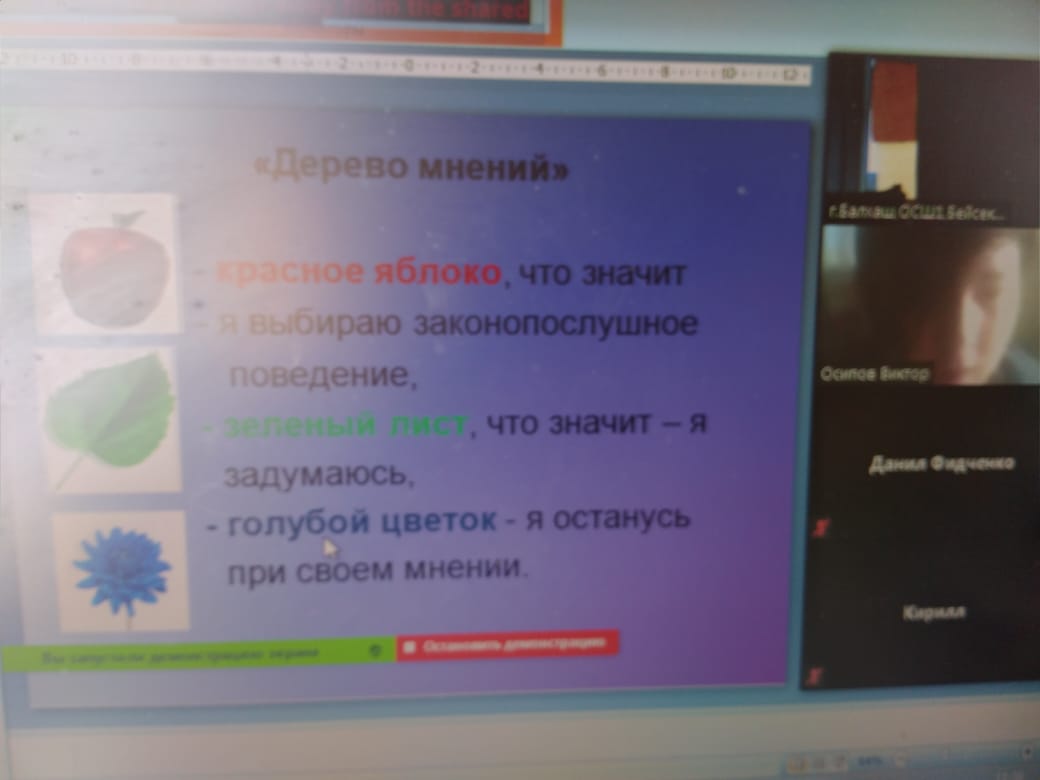             Цель: профилактика преступлений и правонарушений среди несовершеннолетних.Задача: воспитание правового сознания воспитанников; обсудить с воспитанниками проблему преступности среди несовершеннолетних;объяснить воспитанникам особенности уголовной ответственности несовершеннолетних; формировать навыки самостоятельного принятия ответственного решения;Эпиграф: «Незнание закона не освобождает от ответственности».      8  сентября  2020  года  социальным педагогом Бейсекеевой З.Р.в присутствии  классных  руководителей  среди учащихся, состоящих на учете в ВШУ и ГЮП  в онлайн  формате  проведена  профилактическая  лекция ,  в ходе которой   еще раз разъяснены  статьи КРКобАП и УК РК, даны рекомендации. 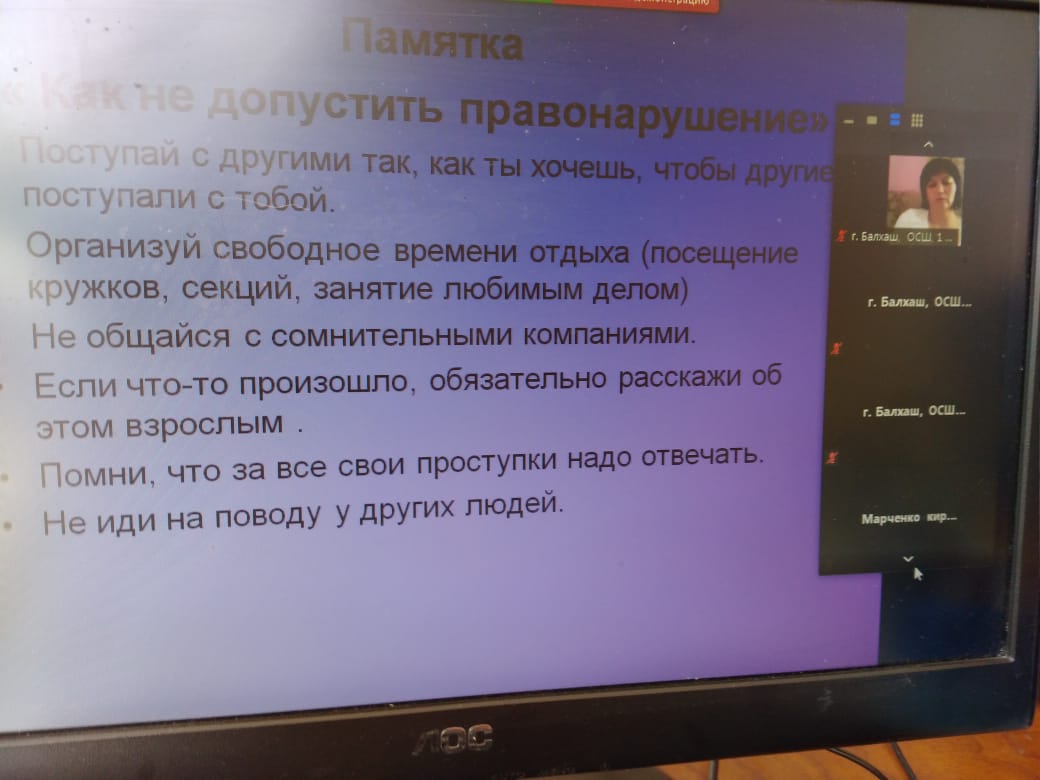 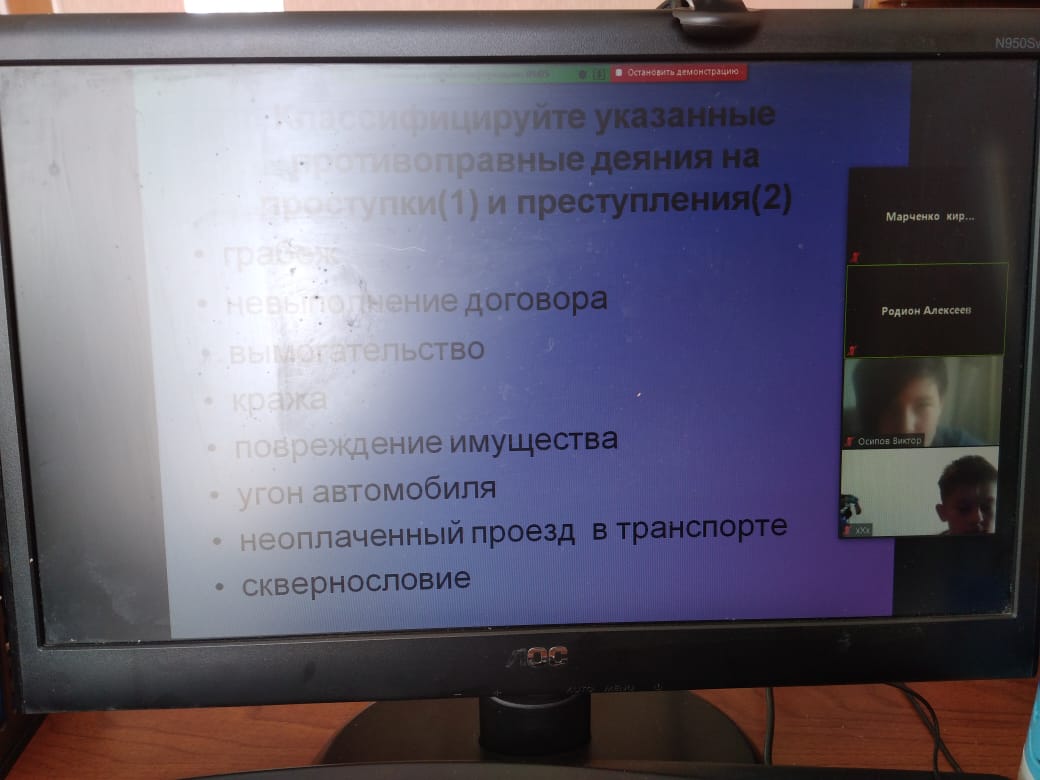 